TEORIKEPEMIMPINAN240521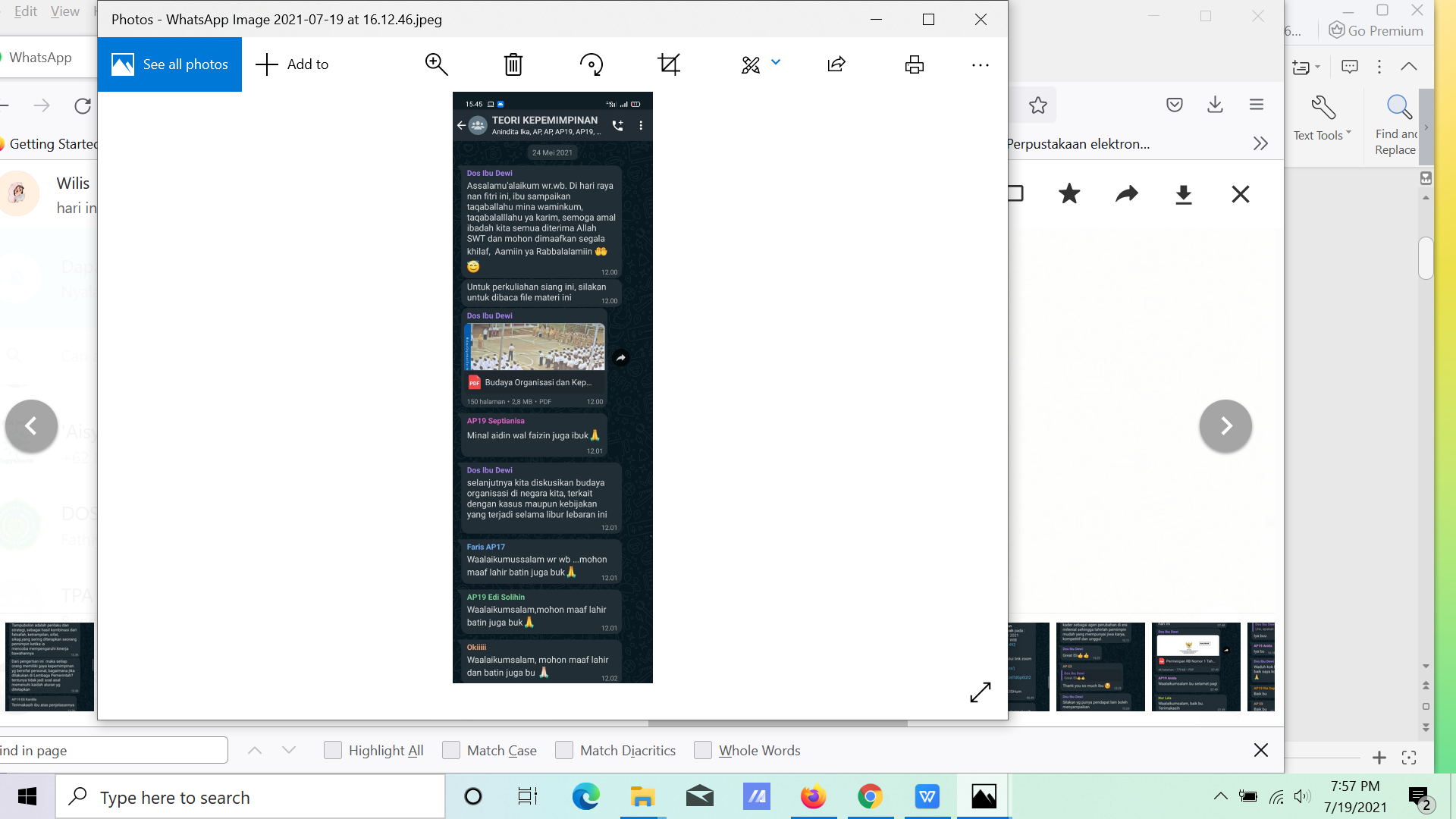 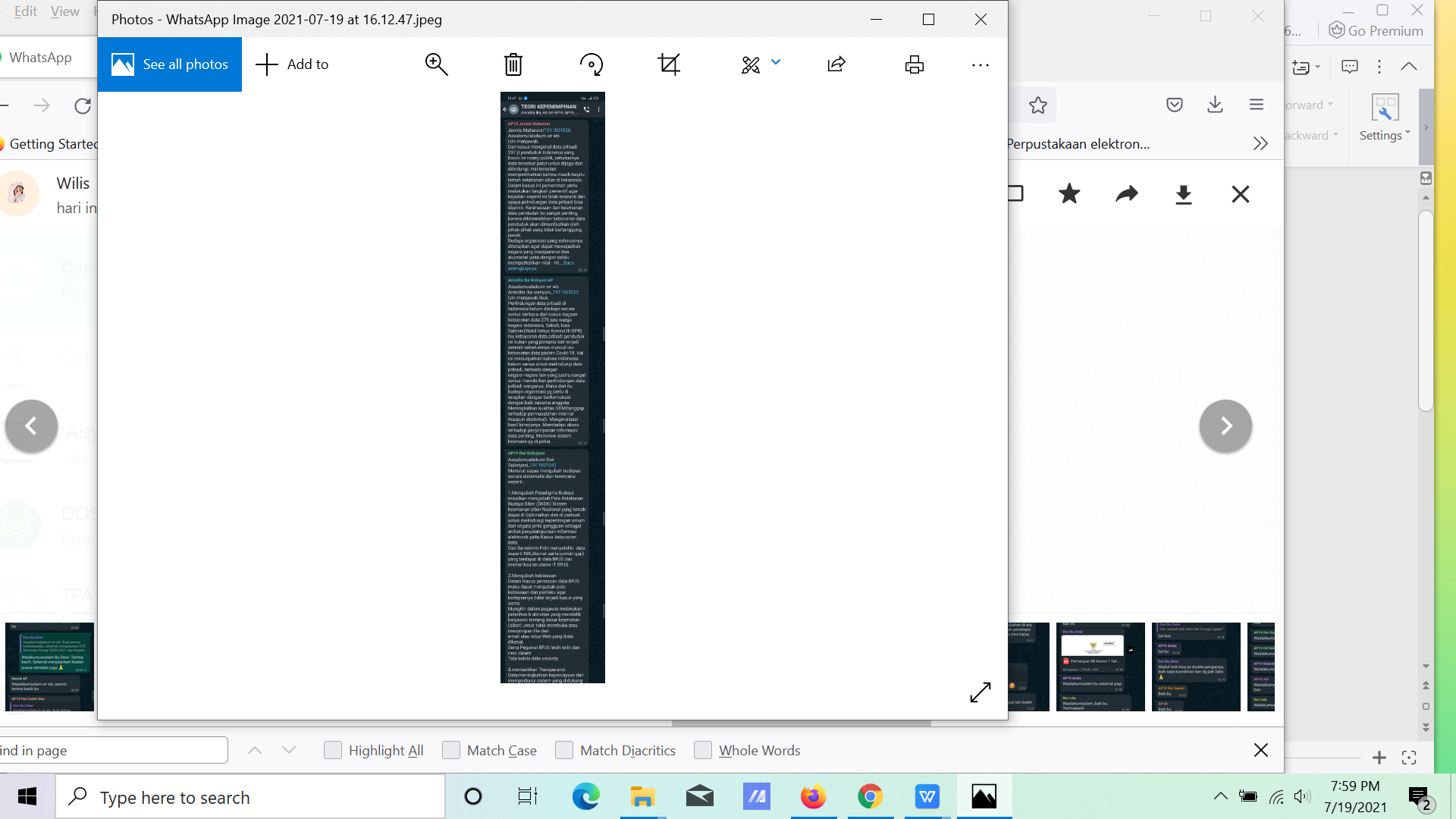 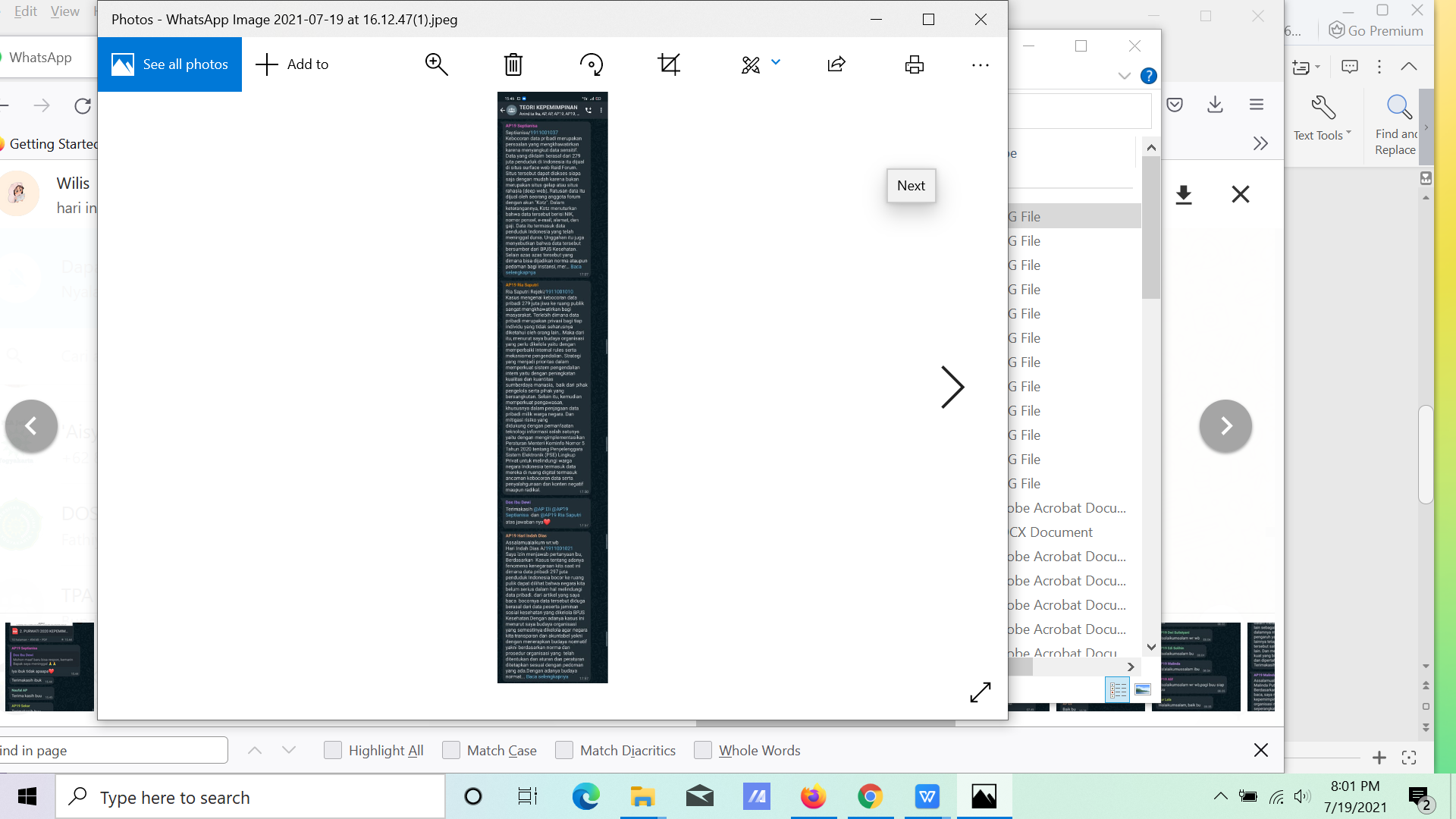 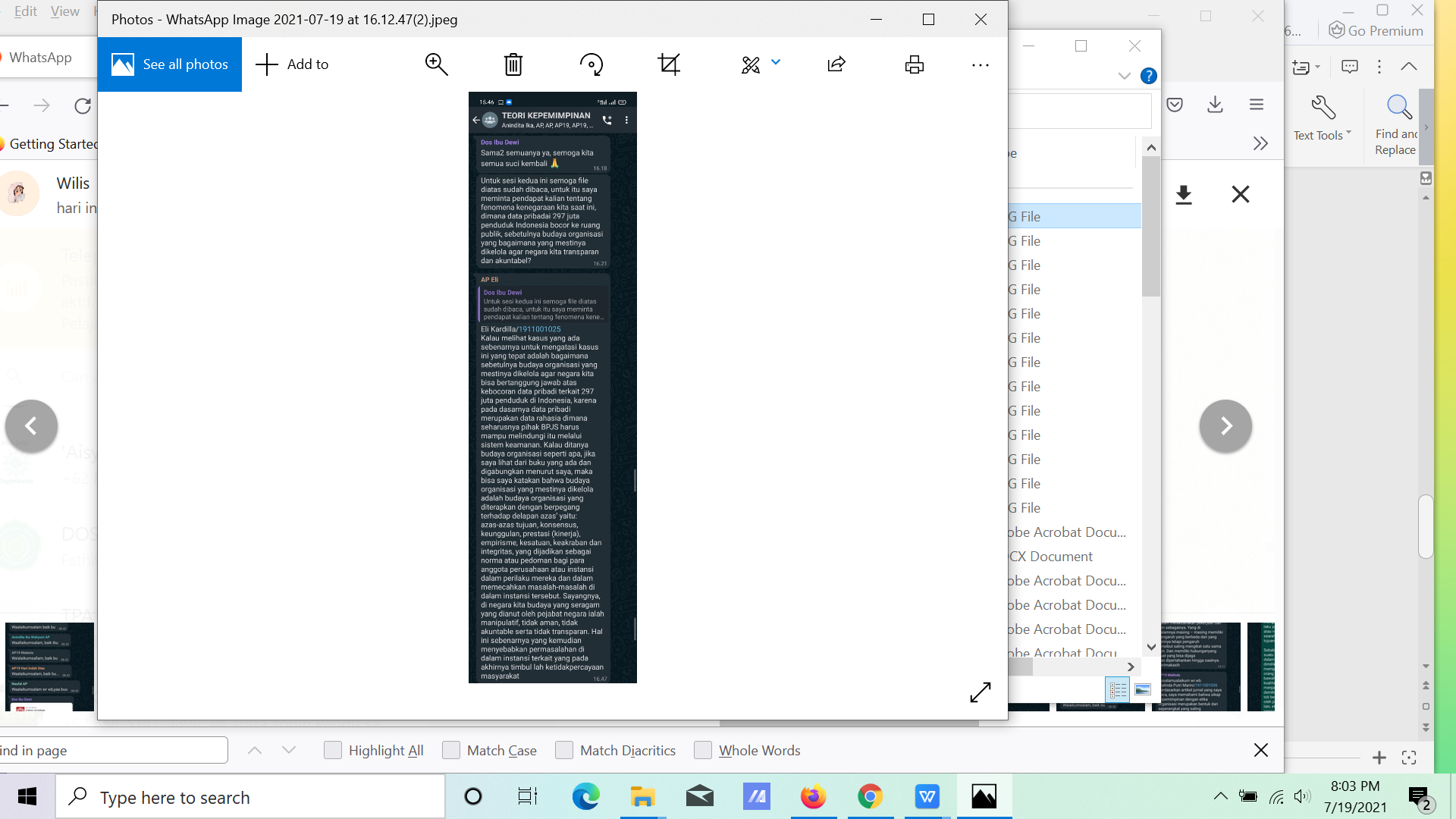 